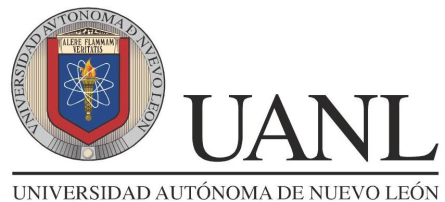 Nombre: ______________________________________________ Grupo: _________ fecha: __________Este laboratorio NO tiene valor en puntos para el examen, es una herramienta de estudio y de repaso de los temas de la unidad de aprendizaje.  La entrega de este laboratorio es requisito para presentar el examen extraordinario. Además de estudiar este laboratorio el estudiante debe también estudiar el libro de texto y el portafolio para estar mejor preparado para el examen.Es obligatorio que cuando se aplique el examen de tercera, cuarta, quinta o sexta oportunidad, el estudiante presente lo siguiente:El portafolio de la unidad de aprendizaje como se describe a continuación: el estudiante entregará SOLO las actividades del portafolio que no realizó durante el semestre, por lo tanto, deben ser realizadas nuevas, sin llevar revisado del docente con el que llevó la materia, y deberá llevarlas ordenadas por Etapas, dentro de una carpeta o folder.Estas actividades deberán sumar lo necesario para completar el 70% del portafolio, que es el requisito para presentar la oportunidad extraordinaria. Es decir, si en SIASE (solo en las Etapas 1, 2, 3, 4 y PIA) suma 30 puntos del portafolio (50% del portafolio), con las actividades nuevas tiene que sumar hasta 42 puntos (70% del portafolio).  Si tienes duda con respecto a esta información, pregunta al coordinador de la unidad de aprendizaje. IMPORTANTE: *Revisar el calendario de exámenes de la oportunidad correspondiente. *Traer tu portafolio para tener derecho a examen. *Obligatorio presentarte el día del examen con tu credencial de la UANL, o con una identificación CON FOTOGRAFÍA.  De no ser así NO SE TE APLICARÁ EL EXAMEN.INSTRUCCIONES: Contesta correctamente las siguientes preguntas. Lee los siguientes fragmentos e indica el tipo de descripción a que se refiere.1. “Esta es la gran casa de cantera, habitada hasta el día de hoy por la familia… La casa de cantera, situada entre la bajada del Jardín Morelos y el Callejón de San Roque, frente al templo del mismo nombre y a unos metros de la hermosa plazuela a la que dan fama, año con año, las representaciones, en un escenario casi natural de faroles, árboles, rejas, muros ocres y cruces de piedra, de los entremeses de Cervantes”.__________________________________________________________________________________________2. “Era don Recaredo hombre que pasaba ya de los setenta: alto, musculosos, de rostro atezado, medio cubierto por una barba muy cerrada y fuerte pero casi blanca, o más bien amarillenta. Lejos de ser un personaje siniestro, don Recaredo era todo lo contrario: afable, hospitalario y benévolos como pocos”.__________________________________________________________________________________________3. “El señor era blanco, alto y mirada vivamente en un juego chispeante de pupilas, etenco como una caña, parecía que su cintura iba a quebrarse pronto. Su voz iba acompañada de pulidos gestos de manos”.__________________________________________________________________________________________4. “Margarita Machado era una cordobesa inteligente, alegre y desprevenida que sabía conducir sin esfuerzo los menesteres caseros cuya acabada perfección parecía aún más sorprendente en virtud del desparpajo que la señora imprimía a todas sus actividades”.__________________________________________________________________________________________5. “Funcionarios de la Presidencia Municipal de Querétaro estuvieron de visita para intercambiar experiencias con sus homólogos de San Pedro Garza García sobre la trasparencia y apertura a través del acceso a la información”.__________________________________________________________________________________________6. “El abejorro es relativamente parecido a la abeja común, si bien su cuerpo es de mayor tamaño y está cubierto por un vello rígido de color amarillo, anaranjado o rojizo. El abejorro posee también un aguijón, que utiliza para inyectar veneno en el cuerpo de sus enemigos”.__________________________________________________________________________________________7. _Deberías dejar que el humo te guiara otra vez _dijo con energía._No, don Juan. No puedo volver a usar humo. Creo que ya me agoté._Ni siquiera has comenzado._Tengo demasiado miedo.__________________________________________________________________________________________8. “El forastero llegó sin aliento a la estación desierta. Su valija que nadie quiso conducir, le había fatigado en extremo. Se enjuagó el rostro con un pañuelo, y con la mano en visera miró los rieles que se perdían en el horizonte. Desalentado y pensativo consultó su reloj: la hora justa en que el tren debía partir”.__________________________________________________________________________________________9. Paso de la investigación que consiste en fijar en una cartulina blanca los datos de la fuente o fuentes consultadas:_____________________________________________________________________________________10. Tipo de ficha documental en donde se registran los datos que corresponden a un periódico o a una revista:_____________________________________________________________________________________11. Tipo de ficha documental en la que además de registrarse los datos de la publicación, se registran el autor y el título del artículo:_____________________________________________________________________________________12. Etapa del proceso de investigación en la que se organiza el tema en el número de capítulos de tal manera que den una visión completa del tema a investigar:_____________________________________________________________________________________13. Documentos en donde se recoge lo esencial del tema, redactado en tarjetas de 12.5 cms. de alto por 20.5 cms. de largo:_____________________________________________________________________________________14. Tipo de ficha de trabajo en la que se copia textualmente un párrafo para introducirlo entre nuestras palabras. Va seguido de un comentario personal. Ficha de…_____________________________________________________________________________________15. Ficha de trabajo en la que se consignan o anotan nuestra ideas acerca del tema investigado. Ficha de…_____________________________________________________________________________________16. Etapa de la investigación documental en la que se transcriben todas las fichas elaboradas previamente y se hacen señalamientos que indican de qué autor, título y número de página se ha tomado los datos transcritos:_____________________________________________________________________________________17. Parte del trabajo de investigación donde se concentran los datos que permiten su identificación (título, institución, dependencia, datos de la persona que elabora el trabajo, etc.):_____________________________________________________________________________________18. Parte del trabajo de investigación que nos presenta una visión general de lo que comprende el tema investigado:_____________________________________________________________________________________19. Tipo de investigación que se caracteriza por el empleo predominante de documentos impresos:__________________________		20. Etapa de la investigación documental en la que se recopilan los datos que se darán a conocer en el trabajo de investigación: _____________________________________________21. Tipo de investigación en la que se aplican la observación directa y las pruebas de laboratorio:_____________________________________________________________________________22. Es el primer paso para la redacción de un trabajo de investigación documental. Consiste en definir el tema y ubicarlo en el tiempo y en el espacio de tal manera que sea algo bien concreto:_________________________________________________________________23. Son instituciones en donde se conservan, organizan, promueve y difunde el material informativo, principalmente libros: ___________________________________________________________________________________24. Define la estructura de las siguientes fichas:A) Ficha bibliográfica con traductor: ____________________________________________________________________________________________________________________________________________________________________________________25. Ficha bibliográfica con traductor____________________________________________________________________________________________________________________________________________________________________________________26. Ficha bibliográfica de varios autores____________________________________________________________________________________________________________________________________________________________________________________27. Ficha de dos autores____________________________________________________________________________________________________________________________________________________________________________________28. Ficha bibliográfica con colección____________________________________________________________________________________________________________________________________________________________________________________29. Texto periodístico que refleja la postura ideológica del medio informativo; generalmente no va firmado:__________________________________________________________________________________________30. Es un diálogo con un personaje casi destacado cuyas opiniones sobre si mismo o sobre un tema, son importantes para una mayoría:__________________________________________________________________________________________31. Es una información e interpretación de acontecimientos. Tiene dos funciones: explicar y valorar los hechos.__________________________________________________________________________________________32. Género más completo, en él caben todas las demás formas periodísticas:__________________________________________________________________________________________33. Artículo en el que un especialista da su opinión sobre las manifestaciones artísticas de importancia como libros, teatro, cine, música, danza, pintura, etc.__________________________________________________________________________________________34. Es la información de un suceso nuevo, de interés general para la humanidad.__________________________________________________________________________________________35. Es el trastorno violento de la tierra: __________________________________________________________________________________________36. Es aquella persona que no sabe lee, ignorante:__________________________________________________________________________________________37. Polígono de cinco lados:__________________________________________________________________________________________38. Mujer casada con varios hombres:__________________________________________________________________________________________39. Dejar atrasada una cosa:__________________________________________________________________________________________40. Saco membranoso que envuelve el corazón: __________________________________________________________________________________________41. Locución latina que significa “Al pie de la letra”:__________________________________________________________________________________________42. Locución latina que significa “Divide y vencerás”:__________________________________________________________________________________________43. Locución latina que significa “Que alumbre la flama de la verdad”: __________________________________________________________________________________________44. Locución latina que significa “Equivocarse es de humanos”: __________________________________________________________________________________________45. Locución latina que significa “Pienso, luego existo”:__________________________________________________________________________________________46. El sufijo de la palabra “comprobación”, significa:__________________________________________________________________________________________47. El sufijo de la palabra “pajarillo”, significa:__________________________________________________________________________________________48. Sufijo latino que significa “cualidad o estado”:A) Ario	       B) Ote	             C) Tor         D) Ivo		49. Sufijo latino que significa “ocupación o profesión”:A) Ismo	      B) Ísimo	C) Ero          D) Ico		50. El sufijo de la palabra “faringitis”, significa:A) Derrame	B) Inflamación	C) Tumor    D) Piedra		